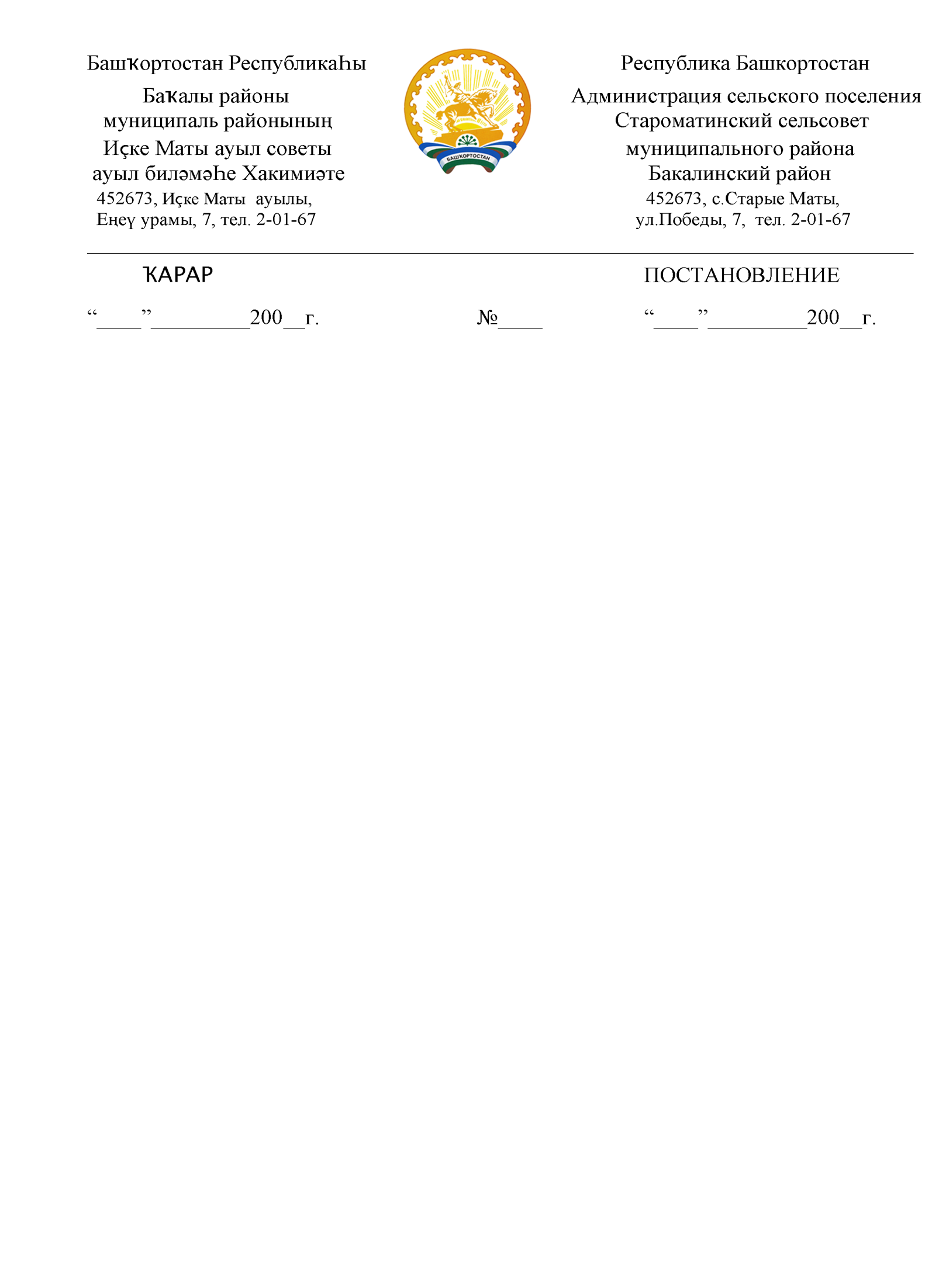       18 янваль 2019 й.                          №4                           18 января 2019 г.Об утверждении плана  мероприятийпо охране окружающей среды  сельского поселения Староматинский муниципального района Бакалинский район Республики Башкортостан сельсовет на 2019 год.В целях улучшения состояния  окружающей среды, обеспечения санитарных норм содержания территории сельского поселения Староматинский сельсовет муниципального района Бакалинский район Республики Башкортостан и сохранения здоровья населения ПОСТАНОВЛЯЕТ :1. Утвердить план  мероприятий по  охране окружающей среды  сельского поселения  Староматинский сельсовет муниципального района Бакалинский район Республики Башкортостан на 2019 год (приложение).2. Контроль  за исполнением   данного  постановления оставляю за собой. Глава сельского поселения Староматинский сельсовет                                                            Т.В.Кудряшова                                                                                              УТВЕРЖДАЮ:                                                                              Глава сельского поселения                                                                                            Староматинский сельсовет                                                                                            ____________ Т.В.Кудряшова                                                                                           18.01.2019 г.                                                                                           Приложение № 1                                                                                            к постановлению администрации                                                                                           сельского поселения Староматинский                                                                                            сельсовет муниципального района                                                                                            Бакалинский район РБ                                                                                           от  18.01.2019 г. № 4План мероприятий по охране окружающей среды на 2019 год№п/пНаименование мероприятияСроки реализацииОтветственный исполнитель1.Заключить Соглашения с региональным оператором на вывоз ТКО февральадминистрация2Проведение регулярной уборки на территории, прилегающей к зданию администрации, территорий общего назначенияежедневноадминистрация3.Соблюдение предельного объема накопления отходов потребленияВесь периодадминистрация4.Осуществление контроля  за своевременным вывозом отходовВесь периодадминистрация5.Выявление и ликвидация несанкционированных свалок и организаций сбора мусораВ течении годаадминистрация6.Благоустройство  населенных пунктов и прилегающих территорий поселения: организация субботниковАпрель, октябрь, май, сентябрьадминистрация7.Озеленение поселения:  посадка деревьев.Апрельадминистрация8.Контроль по организации выпаса крупного рогатого скота, содержащегося в личных подсобных хозяйствах гражданII. III кварталадминистрация9.Защита земель от загрязнения отходами потребления (установка урн, прополка сорняков).II. III кварталадминистрация10Выполнение предписаний, выданных уполномоченными организациями в области охраны окружающей среды.Согласно указанных сроковадминистрация11Благоустройство контейнерных площадок В течении годаадминистрация12Сходы граждан на территории СП по вопросам ТКО, соблюдение природоохраняемого  законодательстваВ течении годаадминистрация13Ликвидация 9-ти свалок ТКОмай-сентябрьадминистрация